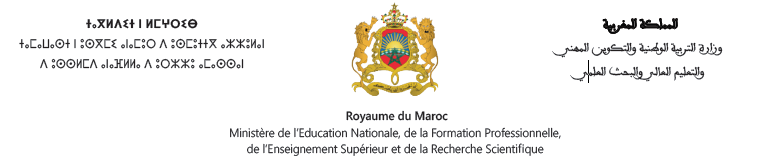 Session 2019Préambule Conformément aux dispositions desCNPNs, les filières dont l’accréditation est arrivée à terme doivent faire l’objet d’une évaluation, notamment en vue du renouvellement de l’accréditation. A cet effet, et en vue d’harmoniser l’évaluation des filières au niveau national, le présent formulaire-type d’autoévaluation a été élaboré. Les universités sont tenues de faire l’auto-évaluation de chaque filière dont l’accréditation est arrivée à terme, selon le présent formulaire-type d’auto-évaluation. Les filières concernées par l’auto-évaluation au titre de la session 2019 de la CNCES sont : Les filières du diplômeDUTaccréditées en 2014 et 2015 ;Les filières des deux années préparatoires (2AP)au cycle ingénieur accréditées en 2014 ;Les filières des diplômes LEF, LP et LST accréditées en 2014 ;Les filières des diplômes DI, DENCG, accréditées en 2014 ;Les filières des diplômes M, MS et MST accréditées en 2016.Il est important de rappeler que toutes les filières concernées au titre de la session 2019 de la CNCES, doivent faire l’objet d’une autoévaluation.Le formulaire-type d’autoévaluation est structuré autour de 4 parties :Partie I : Identification de la FilièrePartie II : Données Générales et statistiques Critère 1 : Annonce de l’ouvertureCritère 2 : Inscription des nouveaux étudiantsCritère 3 : Planning des enseignements Critère 4 : Volume Horaire d’Enseignement et des contrôles des ConnaissancesCritère 5 : Effectif et Origine des étudiantsCritère 6 : Validation de la filièreCritère 7 : Suivi des lauréatsPartie III : Bilan et perspectives pédagogiquesCritère 1 : Modalités d’admissionCritère 2 : Réalisation du programme de formation Critère 3 : Enseignements transversaux et PFECritère 4 : Modalités de mise en place, d’organisation, du suivi et d’évaluation des PFE et stagesCritère 5 : Contrôles de connaissancesCritère 6 : Adéquation des ressources humainesCritère 7 : Adéquation des ressources matérielles et logistiquesCritère 8 : Partenariat et coopérationCritère 9 : Gestion de la filièreCritère 10 : Autres éléments d’appréciation Critère 11 : Reconduction de la formationCritère 12 : Grille de la Filière : Proposition de Modification, le cas ÉchéantPartie IV : AVIS ET VISASLes universités sont invitées à répondre avec le maximum de précision et d’objectivé aux questions relatives aux critères retenus.Si le formulaire d’autoévaluation est standardisé,la méthodologie et la démarche suivies pour la réalisation de l’auto- évaluation sonten revanche laissées à l’initiative de chaque université. Cependant, il est nécessaire qu’une commission au niveau de l’établissement et de l’université coordonne l’opération d’auto-évaluation. A cet effet, un rapport synthèse des auto-évaluations par diplôme et par champs disciplinaire est demandé selon le document en annexe (annexe 1).  Par ailleurs, les universités sont invitées à faire des propositions d’amélioration des Normes Pédagogiques Nationales, selon le document en annexe (annexe 2).  Les universités sont invitées à formuler tout autre élément d’appréciation non prévu dans le présent formulaire-type d’auto-évaluation.En plus du fait d’être un outil d’aide à la décision pour le renouvellement de l’accréditation, l’auto-évaluation des filières permettra de recueillir les informations relatives au fonctionnement des filières, d’apprécier les résultats atteints et d’envisager les mesures appropriées à mettre en œuvre pour améliorer ces formations.  Les auto-évaluations doivent mobiliser l’ensemble des acteurs ; les recommandations et propositions d’amélioration qui en découlent de la part de l’ensemble des universités feront l’objet d’une harmonisation et d’une adoption au niveau national. Partie I :Identification de la FilièrePartie II :Données Générales et Statistiques Annonce de l’ouvertureL’annonce de l’ouverture de cette formation a été faite :Inscription des nouveaux étudiants planning des enseignements Volume Horaire d’Enseignement et Des contrôles des ConnaissancesEffectif et Origine des étudiantsEffectif des étudiants Validation de la filièreSuivi des lauréats Y a-t-il un dispositif de suivi des lauréats?Oui    Non Si oui décrire ce dispositif :………………………………………………………………………………………………………..………………………………………….……………………Si non, préciser si des dispositions sont prévues pour suivre l’insertion des lauréats……………………………………………………………………………………………………………………………………………………………………..………………………………………….……………………Partie III : Bilan et Perspectives Pédagogiques Modalités d'admission Les conditions d’accès ont-elles été respectées ?Oui NonSi Non préciser les raisons : ………………………………..….………………………….…………….……..………………………..………………..……..Les procédures de sélection appliquéesont-elles données les résultats escomptés ? (Niveau des candidats, effectif retenu,……)Oui NonCommenter, éventuellement : …………………………………………………………………………………..….…………………….……………..……Réalisation du programme de formation (indiquer les volumes horaires globaux de la filière)Êtes-vous satisfait de l’organisation de la formation?(Contenu, programmation des modules, progressivité, pré-requis pour les modules, organisation des enseignements, répartition du volume horaire,….)		OuiNonCommenter : ………………………………………………….………………………………………………………………………………………………………………………..…………………………….………Adéquation entre le volume horaire des modules et leur contenu :Pour dispenser la totalité du contenu du programme, avez-vous trouvé que le volume horaire prévu est : Insuffisant		 suffisant		 Excessif………………………………………………….………………………………………………………………………………………………………………………..…………………………….………Enseignements transversaux et PFEStagesContrôles de connaissances Indiquer, globalement pour l’ensemble des promotions,  le nombre, la nature et les modalités des contrôles continusRessources humainesEffectifs des intervenants, ayant effectivement assuré les enseignements et l’encadrementEncadrementdes enseignementsprévusL’effectif et la spécialité des intervenants dans la filière ont-ils permis d'atteindre les objectifs visés ? Oui    NonExplications, commentaires et recommandations :…………..…………..…………..…………..…………..……………………………………………………………………..…………..…………..…………..…………..…………..…………..L’intervention des vacataires était – elle satisfaisante, sur les différents plans ? Oui    NonExplications, commentaires et recommandations :…………..…………..…………..…………..…………..……………………………………………………………………..…………..…………..…………..…………..…………..…………..Le personnel technique et administratif ayant participé à la mise en œuvre de la filière a-t-il été suffisant ? Oui    NonExplications, commentaires et recommandations :…………..…………..…………..…………..…………..……………………………………………………………………..…………..…………..…………..…………..…………..…………..Ressources matérielles et logistiquesLes ressources matérielles et logistiques initialement prévuesont-ellesété mises à la disposition de la filière ? Oui               NonExplications, commentaires et recommandations :…………..…………..…………..…………..…………..……………………………………………………………………..…………..…………..…………..…………..…………..…………..Les ressources matérielles et logistiquesmises à dispositionont-elles étésatisfaisantes ? Oui               NonExplications, commentaires et recommandations :…………..…………..…………..…………..…………..……………………………………………………………………..…………..…………..…………..…………..…………..…………..Avez-vous rencontré des difficultés ou contraintes de gestion et d’utilisation des ressourcesmatérielles et logistiques ? Oui               NonExplications, commentaires et recommandations :…………..…………..…………..…………..…………..……………………………………………………………………..…………..…………..…………..…………..…………..…………..Partenariat et coopérationLes partenariats prévus ont-ils été concrétisés : Oui               NonExplications, commentaires et recommandations :…………..…………..…………..…………..…………..……………………………………………………………………..…………..…………..…………..…………..…………..…………..Le fonctionnement du partenariat est : Satisfaisant  Non satisfaisantExplications, commentaires et recommandations :…………..…………..…………..…………..…………..……………………………………………………………………..…………..…………..…………..…………..…………..…………..Gestion de la filièreQuel est le rôle du département dans la gestion des modules ?…………..…………..…………..…………..…………..……………………………………………………………………..…………..…………..…………..…………..…………..…………..…………..…………..…………..…………..…………..……………………………………………………………………..…………..…………..…………..…………..…………..…………..Quel est le rôle du département dans la gestion de la filière ?…………..…………..…………..…………..…………..……………………………………………………………………..…………..…………..…………..…………..…………..…………..…………..…………..…………..…………..…………..……………………………………………………………………..…………..…………..…………..…………..…………..…………..Quel est le rôle du coordonnateur de la filière dans la gestion de la filière et des modules ?…………..…………..…………..…………..…………..……………………………………………………………………..…………..…………..…………..…………..…………..…………..…………..…………..…………..…………..…………..……………………………………………………………………..…………..…………..…………..…………..…………..…………..Quel est le rôle des coordonnateurs de modules dans la gestion de la filière et des modules ?…………..…………..…………..…………..…………..……………………………………………………………………..…………..…………..…………..…………..…………..…………..…………..…………..…………..…………..…………..……………………………………………………………………..…………..…………..…………..…………..…………..…………..Le coordonnateur pédagogique de la filière est-il toujours le même ?		 Oui  NonEn cas de changement, expliquer les raisons de ce changement ainsi que les modalités de désignation du nouveau coordonnateur…………..…………..…………..…………..…………..……………………………………………………………………..…………..…………..…………..…………..…………..…………..…………..…………..…………..…………..…………..……………………………………………………………………..…………..…………..…………..…………..…………..…………..Les coordonnateurs des modules sont-ils toujours les mêmes ? 		 Oui  NonEn cas de changement, expliquer les raisons de ce changement ainsi que les modalités de désignation du nouveau coordonnateur…………..…………..…………..…………..…………..……………………………………………………………………..…………..…………..…………..…………..…………..…………..…………..…………..…………..…………..…………..……………………………………………………………………..…………..…………..…………..…………..…………..…………..Avez-vous mis en place une structure de coordination et de gestion de la filière ? Oui  NonSi oui, présentez la nature et l’organisation de cette structure.…………..…………..…………..…………..…………..……………………………………………………………………..…………..…………..…………..…………..…………..…………..…………..…………..…………..…………..…………..……………………………………………………………………..…………..…………..…………..…………..…………..…………..La coordination et la gestion pédagogique de la filière et des modules est-elle satisfaisante ?  Satisfaisante, Non satisfaisanteCommentaire et suggestions …………..…………..…………..…………..…………..……………………………………………………………………..…………..…………..…………..…………..…………..…………..…………..…………..…………..…………..…………..……………………………………………………………………..…………..…………..…………..…………..…………..…………..Autres éléments d’appréciation Reconduction de la formationY a-t-il des Interactions avec d’autres filières de la même discipline au niveau de l’établissement ?  Oui		NonSi oui, préciser les filières concernées et les interactions constatées …………..…………………………………………………………………………..…………..…………..…………..…………..…………..…………..…………..…………..…………..…………..…………..…………………………………………………………………………..…………..…………..…………..…………..…………..…………..…………..…………..…………..…………..Reconduction sans modificationsReconduction avec modification : Précisez à quel niveau souhaiteriez-vous apporter des modifications en vue de l'amélioration de la formation (joindre une annexe explicative et/ou modificatives pour chaque réponse et fournir la grille des modules et éléments de modules répartis sur les semestres) :La composition des membres de la filière ;Le mode d’admission des étudiants ;Le contenu des programmes ;Le volume horaire ;La programmation des modules dans les semestres ;La nature des enseignements (cours, TD, TP, séminaires, stages,…) ;Les méthodes pédagogiques ;Le système de contrôle des connaissances ;Le partenariat ;Autres (préciser).Grille de la Filière : Proposition de Modification, le Cas ÉchéantPartie IV :AVIS ET VISASReconduction :             Oui 		 NonMotivation de l’avis …………………………………………………………………………………………………………………………………………………………………………………………………………………………….…………………………………………………………………………………………………………………………………………………………………………………………………………………………….…………………………………………………………………………………………………………………………………………………………………………………………………………………………….…………………………………………………………………………………………………………………………………………………………………………………………………………………………….…………………………………………………………………………………………………………………………………………………………………………………………………………………………….Reconduction :             Oui 		 NonMotivation de l’avis …………………………………………………………………………………………………………………………………………………………………………………………………………………………….…………………………………………………………………………………………………………………………………………………………………………………………………………………………….…………………………………………………………………………………………………………………………………………………………………………………………………………………………….…………………………………………………………………………………………………………………………………………………………………………………………………………………………….…………………………………………………………………………………………………………………………………………………………………………………………………………………………….Reconduction :             Oui 		 NonMotivation de l’avis…………………………………………………………………………………………………………………………………………………………………………………………………………………………….…………………………………………………………………………………………………………………………………………………………………………………………………………………………….…………………………………………………………………………………………………………………………………………………………………………………………………………………………….…………………………………………………………………………………………………………………………………………………………………………………………………………………………….…………………………………………………………………………………………………………………………………………………………………………………………………………………………….Reconduction :             Oui 		 NonMotivation de l’avis…………………………………………………………………………………………………………………………………………………………………………………………………………………………….…………………………………………………………………………………………………………………………………………………………………………………………………………………………….…………………………………………………………………………………………………………………………………………………………………………………………………………………………….…………………………………………………………………………………………………………………………………………………………………………………………………………………………….…………………………………………………………………………………………………………………………………………………………………………………………………………………………….Code CNCES (réservé à la DESDP)Date d’arrivée(réservé à la DESDP)/        /2019UniversitéÉtablissementDiplômeIntitulé de la filièreDate d’accréditationFORMULAIRE D’AUTO-EVALUATION(Le formulaire d’auto-évaluation doit être impérativement rempli même en cas où la demande de renouvellement de l’accréditation n’est pas souhaitée)Bac+2 :  DUT   2APBac+3 :   LEF       LP       LSTBac+5  :  M         MS    MST     DI     DENCGRenouvellement de l’accréditation de la filière  Oui, sans modifications Oui, avec modifications NonImportantLe formulaire doit être dûment rempli et transmis à la Direction de l’Enseignement Supérieur et du Développement Pédagogique en un exemplaire sur support papier et deux copiessur support informatique : une copie format word et une copie format PDF comportant les avis et visa requis.UniversitéÉtablissementDiplômeIntitulé de la filièreChamps Disciplinaire majeurSpécialité(s), Option(s) ou ParcoursDépartements intervenant dans la filièreDépartement principal :Départements intervenant dans la filièreAutres départements :Coordonnateur pédagogiqueNom et prénom : Coordonnateur pédagogiqueGrade :Coordonnateur pédagogiqueSpécialité :Coordonnateur pédagogiqueE-mail :Coordonnateur pédagogiqueÉtablissement :Coordonnateur pédagogiqueDépartement :Coordonnateur pédagogiqueAutres fonctions pédagogiques du coordonnateur Coordonnateur pédagogiqueChef de département Coordonnateur pédagogiqueCoordonnateur d’autres filières Préciser le nombre de filières…………………………………………..Coordonnateur pédagogiqueCoordonnateur de modules dans la filière et dans d’autres filières Préciser le nombre de modules…………………………………………..Coordonnateur pédagogiqueAutres fonctions (préciser) : Coordonnateur pédagogiqueLe coordonnateur pédagogique de la filière est-il toujours le même ?	 Oui  NonEn cas de changement, donner le nom du nouveau coordonnateur et expliquer les raisons de ce changement.…………..…………..…………..…………..…………..……………………………………………………………………..…………..…………..……………..…………..…………..…………..…………..……………………………………………………………………..…………..…………..…Date d’accréditationAnnée universitaire d’ouvertureNombre de promotions inscrites(cas de non inscription du nombre de promotions réglementaire, donner les raisons)Date diplômation de la première promotionNombre de promotions diplômées(depuis l’accréditation)Support de communicationDiffusionDiffusionDiffusionDiffusionDocument papier (affiche, brochure, note ministérielle …)établissementuniversitéautres universitéscentres des classes préparatoiresSite webétablissementuniversitéAutres (à préciser)Autres (à préciser)Médias (journaux, radio…)régionalnationalAutres (à préciser)Autres (à préciser)Commentaires, recommandations, alternatives pour amélioration,…  :…………..…………..…………..…………..…………..…………..…………..…………..…………..…………..…………..…………..…………..…………..…………..…………..…………..…………..…………………………....…………..…………..…………..…………..………….………..…………..…………..…………..…………..…………..…………..…………..…………..…………..………Commentaires, recommandations, alternatives pour amélioration,…  :…………..…………..…………..…………..…………..…………..…………..…………..…………..…………..…………..…………..…………..…………..…………..…………..…………..…………..…………………………....…………..…………..…………..…………..………….………..…………..…………..…………..…………..…………..…………..…………..…………..…………..………Commentaires, recommandations, alternatives pour amélioration,…  :…………..…………..…………..…………..…………..…………..…………..…………..…………..…………..…………..…………..…………..…………..…………..…………..…………..…………..…………………………....…………..…………..…………..…………..………….………..…………..…………..…………..…………..…………..…………..…………..…………..…………..………Commentaires, recommandations, alternatives pour amélioration,…  :…………..…………..…………..…………..…………..…………..…………..…………..…………..…………..…………..…………..…………..…………..…………..…………..…………..…………..…………………………....…………..…………..…………..…………..………….………..…………..…………..…………..…………..…………..…………..…………..…………..…………..………Commentaires, recommandations, alternatives pour amélioration,…  :…………..…………..…………..…………..…………..…………..…………..…………..…………..…………..…………..…………..…………..…………..…………..…………..…………..…………..…………………………....…………..…………..…………..…………..………….………..…………..…………..…………..…………..…………..…………..…………..…………..…………..………Y a-t-il un dispositif d’orientation lors de la première inscription ?Y a-t-il un dispositif d’orientation lors de la première inscription ?Y a-t-il un dispositif d’orientation lors de la première inscription ?Y a-t-il un dispositif d’orientation lors de la première inscription ?OuiOuiOuiNonNonSi oui : L’orientation se fait-elle  au niveau de :L’universitéL’établissementL’établissementL’établissementDépartementDépartementDépartementFilièreFaire une description sommaire de ce dispositif d’orientation (critères, modalités, procédure….) :Appréciation et recommandations :Faire une description sommaire de ce dispositif d’orientation (critères, modalités, procédure….) :Appréciation et recommandations :Faire une description sommaire de ce dispositif d’orientation (critères, modalités, procédure….) :Appréciation et recommandations :Faire une description sommaire de ce dispositif d’orientation (critères, modalités, procédure….) :Appréciation et recommandations :Faire une description sommaire de ce dispositif d’orientation (critères, modalités, procédure….) :Appréciation et recommandations :Faire une description sommaire de ce dispositif d’orientation (critères, modalités, procédure….) :Appréciation et recommandations :Faire une description sommaire de ce dispositif d’orientation (critères, modalités, procédure….) :Appréciation et recommandations :Faire une description sommaire de ce dispositif d’orientation (critères, modalités, procédure….) :Appréciation et recommandations :Faire une description sommaire de ce dispositif d’orientation (critères, modalités, procédure….) :Appréciation et recommandations :Période des inscriptionsPériode de démarrage des enseignementsPériodes des contrôles continusPériode de l’examen finalPériode des rattrapagesRespect du calendrier des semaines d’enseignement et d’évaluation Commentaires :Commentaires :Volume horaire hebdomadaire d’enseignement pour l’étudiantNombre de contrôles continus parsemestre, dans la filièreVolume horaire semestriel consacré aux contrôles continus, dans la filièreVolume horaire semestrielconsacré à l’examen final, dans la filièreVolume horaire semestrielconsacré aux rattrapages Commentaires, recommandations et alternatives pour amélioration,…  : …………..…………..…………..…………..…………..…………..…………..…………..…………..…………..…………..…………..…………..…………..…………..…………..…………..…………..Commentaires, recommandations et alternatives pour amélioration,…  : …………..…………..…………..…………..…………..…………..…………..…………..…………..…………..…………..…………..…………..…………..…………..…………..…………..…………..PromotionAnnée universitaireEffectif prévu dans le descriptif de la filière accréditéeEffectifs des candidatures et effectifs retenusEffectifs des candidatures et effectifs retenusEffectifs des candidatures et effectifs retenusEffectifs des candidatures et effectifs retenusEffectifs des candidatures et effectifs retenusEffectifs des candidatures et effectifs retenusPromotionAnnée universitaireEffectif prévu dans le descriptif de la filière accréditéeDe l’établissementDe l’établissementExternes à l’établissementExternes à l’établissementTotalDe l’établissement et externesTotalDe l’établissement et externesPromotionAnnée universitaireEffectif prévu dans le descriptif de la filière accréditéeNombre de candidatures reçues de l’établissementEffectifs retenus Nombre de candidatures externes à l’établissementEffectifs retenus Nombre de candidatures Effectifs retenus 1ère promotion2ème promotion3ème promotion…………………….nème  promotion Commentaires, recommandations et alternatives pour amélioration,…  : …………..…………..…………..…………..…………..…………..…………..…………..…………..…………..…………..…………..…………..…………..…………..…………..…………..…………..………Commentaires, recommandations et alternatives pour amélioration,…  : …………..…………..…………..…………..…………..…………..…………..…………..…………..…………..…………..…………..…………..…………..…………..…………..…………..…………..………Commentaires, recommandations et alternatives pour amélioration,…  : …………..…………..…………..…………..…………..…………..…………..…………..…………..…………..…………..…………..…………..…………..…………..…………..…………..…………..………Commentaires, recommandations et alternatives pour amélioration,…  : …………..…………..…………..…………..…………..…………..…………..…………..…………..…………..…………..…………..…………..…………..…………..…………..…………..…………..………Commentaires, recommandations et alternatives pour amélioration,…  : …………..…………..…………..…………..…………..…………..…………..…………..…………..…………..…………..…………..…………..…………..…………..…………..…………..…………..………Commentaires, recommandations et alternatives pour amélioration,…  : …………..…………..…………..…………..…………..…………..…………..…………..…………..…………..…………..…………..…………..…………..…………..…………..…………..…………..………Commentaires, recommandations et alternatives pour amélioration,…  : …………..…………..…………..…………..…………..…………..…………..…………..…………..…………..…………..…………..…………..…………..…………..…………..…………..…………..………Commentaires, recommandations et alternatives pour amélioration,…  : …………..…………..…………..…………..…………..…………..…………..…………..…………..…………..…………..…………..…………..…………..…………..…………..…………..…………..………Commentaires, recommandations et alternatives pour amélioration,…  : …………..…………..…………..…………..…………..…………..…………..…………..…………..…………..…………..…………..…………..…………..…………..…………..…………..…………..………1ère promotion2ème promotion3ème promotionnème promotionEffectif inscritsEffectif des diplômés Effectif des abondons Commentaires, recommandations et alternatives pour amélioration,…  : …………..…………..…………..…………..…………..…………..…………..…………..…………..…………..…………..…………..…………..…………..…………..…………..…………..…………..………Commentaires, recommandations et alternatives pour amélioration,…  : …………..…………..…………..…………..…………..…………..…………..…………..…………..…………..…………..…………..…………..…………..…………..…………..…………..…………..………Commentaires, recommandations et alternatives pour amélioration,…  : …………..…………..…………..…………..…………..…………..…………..…………..…………..…………..…………..…………..…………..…………..…………..…………..…………..…………..………Commentaires, recommandations et alternatives pour amélioration,…  : …………..…………..…………..…………..…………..…………..…………..…………..…………..…………..…………..…………..…………..…………..…………..…………..…………..…………..………Commentaires, recommandations et alternatives pour amélioration,…  : …………..…………..…………..…………..…………..…………..…………..…………..…………..…………..…………..…………..…………..…………..…………..…………..…………..…………..………1ère promotion2ème promotion3ème promotionnèmepromotionTaux d’insertion dans la vie active Taux  de poursuite des études Commentaires, recommandations et alternatives pour amélioration,…  : …………..…………..…………..…………..…………..…………..…………..…………..…………..…………..…………..…………..…………..…………..…………..…………..…………..…………..………Commentaires, recommandations et alternatives pour amélioration,…  : …………..…………..…………..…………..…………..…………..…………..…………..…………..…………..…………..…………..…………..…………..…………..…………..…………..…………..………Commentaires, recommandations et alternatives pour amélioration,…  : …………..…………..…………..…………..…………..…………..…………..…………..…………..…………..…………..…………..…………..…………..…………..…………..…………..…………..………Commentaires, recommandations et alternatives pour amélioration,…  : …………..…………..…………..…………..…………..…………..…………..…………..…………..…………..…………..…………..…………..…………..…………..…………..…………..…………..………Commentaires, recommandations et alternatives pour amélioration,…  : …………..…………..…………..…………..…………..…………..…………..…………..…………..…………..…………..…………..…………..…………..…………..…………..…………..…………..………Nature des enseignements Volume Horaire prévu	Volume horaire réaliséCommentaires spécifiques, le cas échéantCoursTDTPSéminaires, AteliersActivités pratiques (hors stages)Stages et PFE Autres (préciser) : …………………NatureAppréciation et recommandations (contenu, VH, organisation, programmation, encadrement, évaluation, validation, compétences acquises, implication des étudiants, apports et acquis, contraintes…)Méthodologie du travail universitaireLanguesCommunicationInformatiqueCulture entrepreneurialeProjet de Fin d’Études Nature de l’encadrement des stages :   académique  socio- professionnel Les lieux et les durées des stages sont-ils satisfaisants ? Oui  NonExplicationset commentaires:………………………………………………….…………………………………………………………………………………………………….……………………………………………….……Quelles sont les modalités de suivi et de validation des stages ? ………………………………………………….…………………………………………………………………………………………………….……………………………………………….……L’ensemble des modules ont fait l’objet de contrôle continuOui      NonNombre moyen de contrôles continus par moduleNature des contrôles continus Contrôle final Oui      NonModalités d’attribution de la note  (pondération des contrôles continus / contrôle final)Commentaires, recommandations et alternatives pour amélioration,…  : …………..…………..…………..…………..…………..…………..…………..…………..…………..…………..…………..…………..…………..…………..…………..…………..…………..…………..………Commentaires, recommandations et alternatives pour amélioration,…  : …………..…………..…………..…………..…………..…………..…………..…………..…………..…………..…………..…………..…………..…………..…………..…………..…………..…………..………Effectifs des PermanentsEffectifs des PermanentsEffectifs des PermanentsEffectifs des PermanentsEffectifs des PermanentsEffectifs des Vacataires nationauxEffectifs des Vacataires nationauxEffectifs des Vacataires internationauxPESPHPESAAutres (préciser)Autres (préciser)Effectifs des Vacataires nationauxEffectifs des Vacataires nationauxEffectifs des Vacataires internationauxPESPHPESA(préciser)(préciser)Socio- professionnelsAcadémiques Effectifs des Vacataires internationauxNature des intervenantsNature des intervenantsCommentaireLes intervenants de l’établissement ont-ils tous assurés leurs enseignements prévus Oui totalement       Oui partiellement       NonLes intervenants vacataires ont-ils tous assurés leurs enseignements prévusOui totalement       Oui partiellement       NonAvez-vous des propositions de modifications au niveau de la grille des modules / éléments de modules ? Oui  NonFournir la grille des modules et éléments de modules avec volume horaire, et préciser et justifier les modifications, s’il y a lieu. Avis et visa du coordonnateur pédagogique de la filièreAvis du département principalAvis et visa du chef de l’établissement, Avis et visa du Président de l’université